        23 октября года отдел краеведения Богучарской межпоселенческой библиотеки к 100-летию Воронежского ВЛКСМ с литературным десантом посетили Терешковскую СОШ с мероприятием под названием «Эпоха ВЛКСМ». Библиотекари рассказали про историю развития ВЛКСМ в Воронеже и Богучарском районе, о том как комсомольцы отважно сражались в годы гражданской и ВОВ, вели работы по восстановлению народного хозяйства, активно боролись с беспризорностью и безграмотностью, создавались пионерские организации, организовались молодежные субботники, а Богучарская молодежь ездила на всенародные стройки (строительство Комсомольска на Амуре, освоение целенных земель, возведение знаменитой Байкало-Амурской магистрали), о лидерах и первых секретарях комсомола. Была подготовлена медиа-презентация и книжная выставка. А в завершение мероприятия были прочитаны стихи про эпоху ВЛКСМ.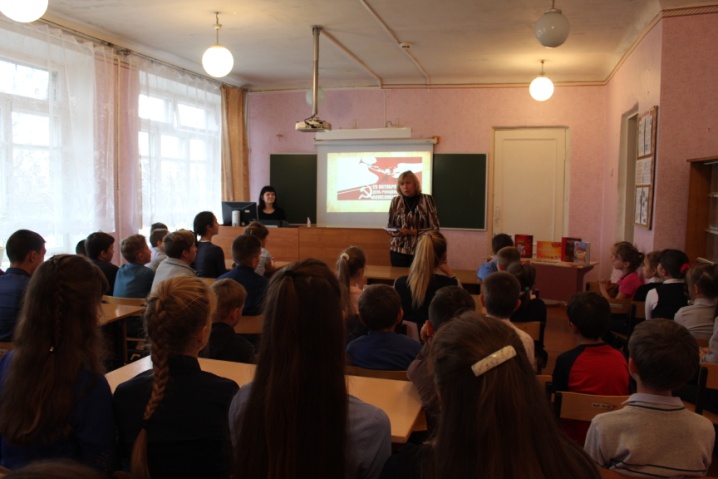 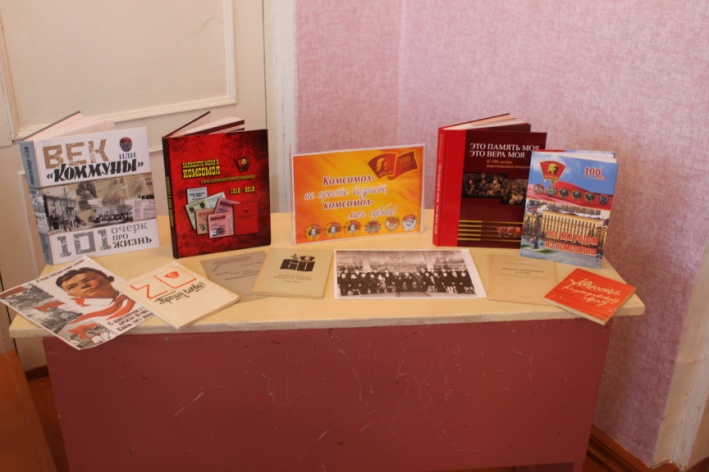 